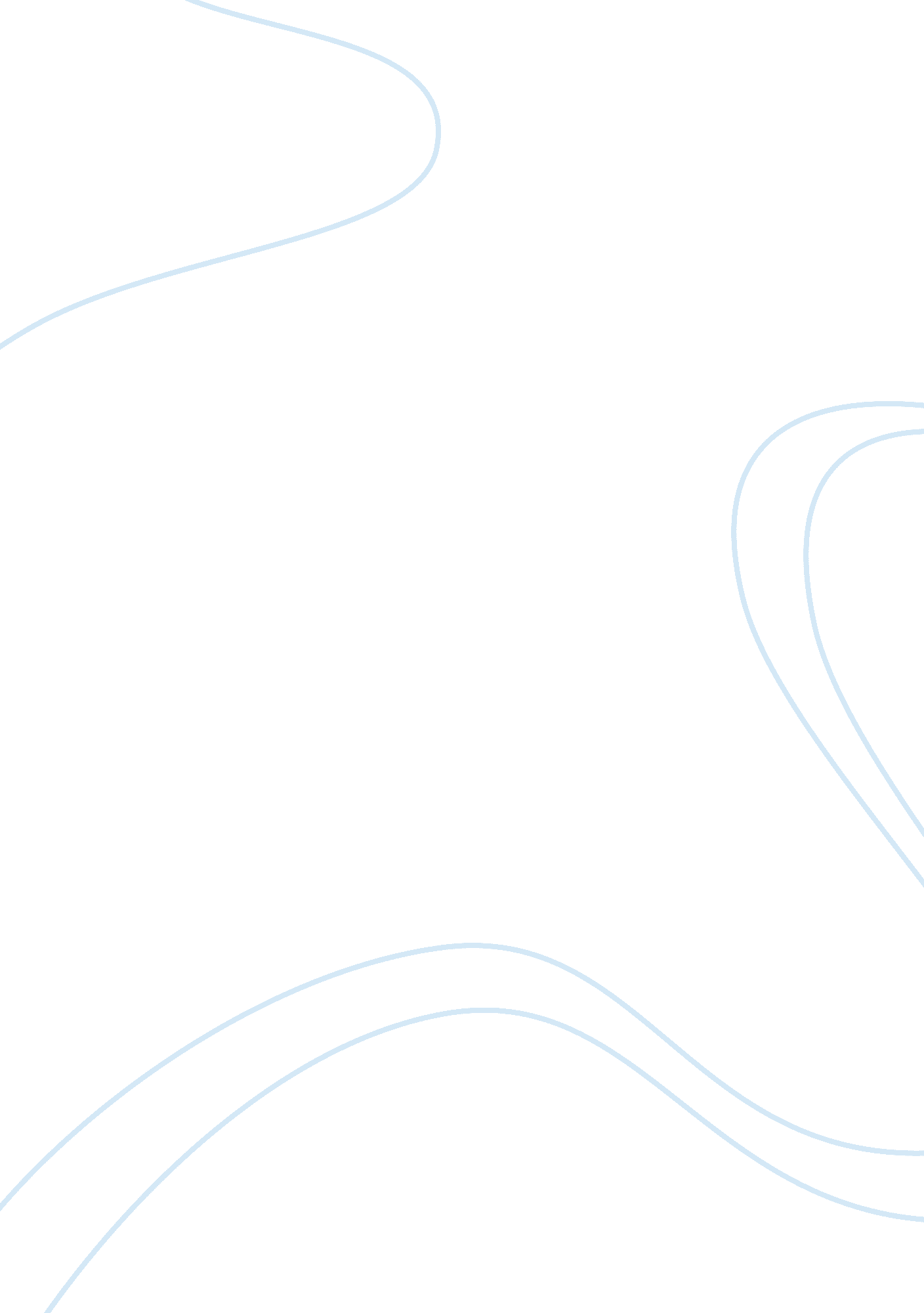 How does this clip play a role in the humanitiesSociology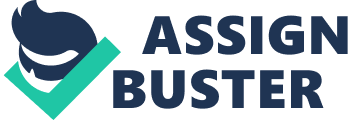 Role of humanities The idea of tribal leadership as presented in the video is amusing, it explains the substructures we have in our schools, country and society. Understanding tribal leadership so far is that it is not the idea of people forming groups, but the idea that people can leverage the natural groups identifying the culture in the group, which is already there as a starting point, and then seeing what to put in to shift group to another culture that is revolutionary. 
The most influential piece here is that none of the stages or the cultures are inferior, but they make different things possible in groups and impose different limits on the groups. This is the revolutionary part of the tribal leadership, a new way to look at the groups we are in and see how to shift the culture that is already there if we want. Nothing wrong, just that we have to choose in it now, my thoughts here are that a disagreement might occur differently in different cultural stages and be dealt with differently at different cultural stages. This is the revolutionary part of the tribal leadership, a new way to look at the groups we are in and see how to shift the culture that is already there if we want. Nothing wrong, just that we have to choose in it now, my thoughts here are that a disagreement might occur differently in different cultural stages and be dealt with differently at different cultural stages. 
This is the revolutionary part of the tribal leadership, a new way to look at the groups we are in and see how to shift the culture that is already there if we want. Nothing wrong, just that we have to choose in it now, my thoughts here are that a disagreement might occur differently in different cultural stages and be dealt with differently at different cultural stages. Each stage deals with disagreements differently, For example, in a stage five, tribe disagreement between tribes might be conceived of as diversity and harmony. This shift in itself might be the biggest difference made in the world if more tribes were predominantly stage five cultures, it is probably a tribe of people inside of stage three disconnected and not working together. 
Work cited 
Broadus, Robert N, and Brian Nielsen. The Role of the Humanities in the Public Library. , 2007. Print. 